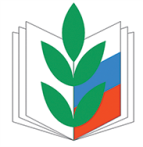 ПРОФСОЮЗ РАБОТНИКОВ НАРОДНОГО ОБРАЗОВАНИЯ И НАУКИ РОССИЙСКОЙ ФЕДЕРАЦИИЗАБАЙКАЛЬСКАЯ КРАЕВАЯ ОРГАНИЗАЦИЯ ПРЕЗИДИУМПОСТАНОВЛЕНИЕ9 января   2018 г.                             г. Чита                                                №  14 Об организации и проведении смотра-конкурса на звание «Лучший внештатный технический инспектор труда» в Забайкальской краевой организации Профсоюза	В целях повышения эффективности  и совершенствования форм и методов работы внештатных технических инспекторов труда местных (районных, городской) профсоюзных организаций по защите прав членов профсоюза на здоровые и безопасные условия труда в образовательных организациях Забайкальского края	Президиум крайкома Профсоюза постановляет:Провести в 2018 году краевой смотр-конкурс на звание «Лучший внештатный технический инспектор труда» в Забайкальской краевой организации Профсоюза. Утвердить Положение о краевом смотре-конкурсе, таблицу основных показателей и состав конкурсной комиссии  по подготовке и проведению конкурса (Приложения № 1,2,3).     3.  Контроль за выполнением постановления возложить на  Поликарпову Н.А., заместителя председателя краевой  организации профсоюза, Юдина А.И., главного технического инспектора труда краевой организации профсоюза.Председатель краевой организации профсоюза                            Н.И.Окунева